18.06.2020 r czwartekKANGURKI, MISIETemat: Rodzinne zabawy na powietrzu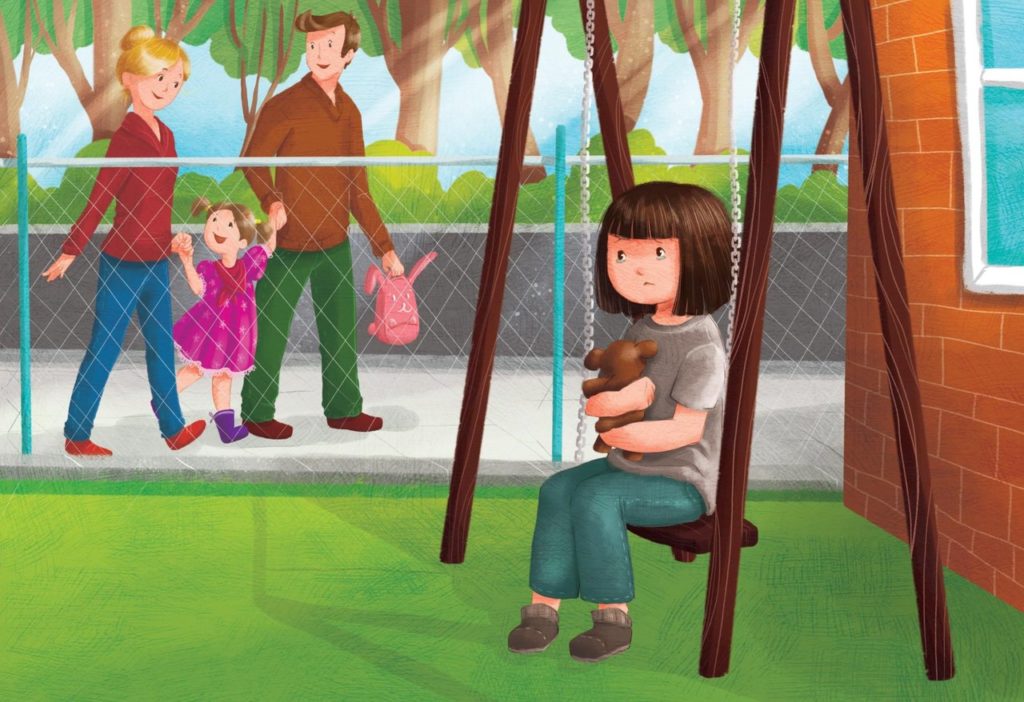 2.Zapraszam was do obejrzenia ilustracji i w oparciu o ilustracje opowiedz- w co ty najbardziej lubisz się bawić na Świeżym powietrzu.. 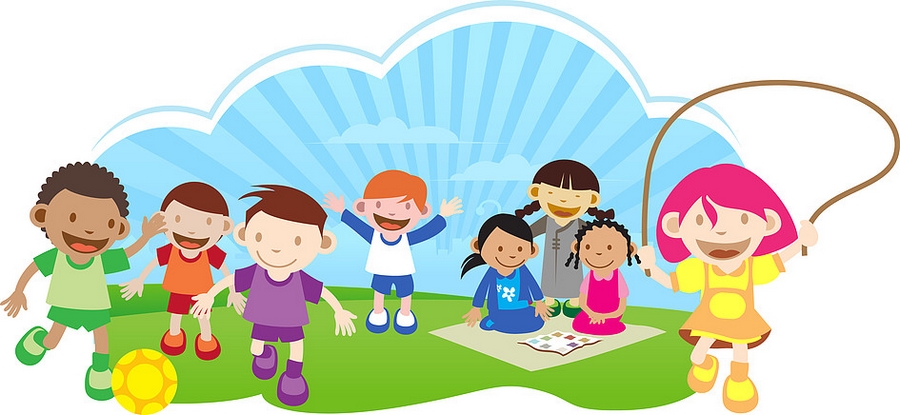 . 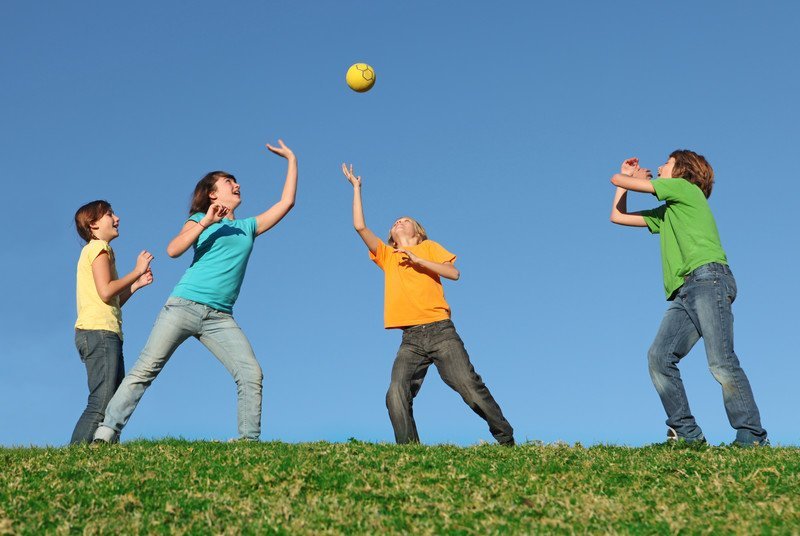 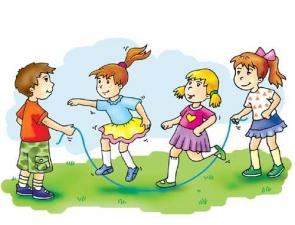 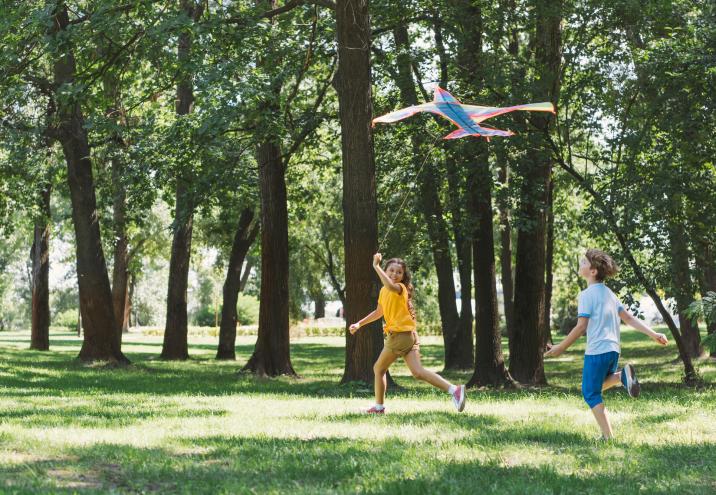 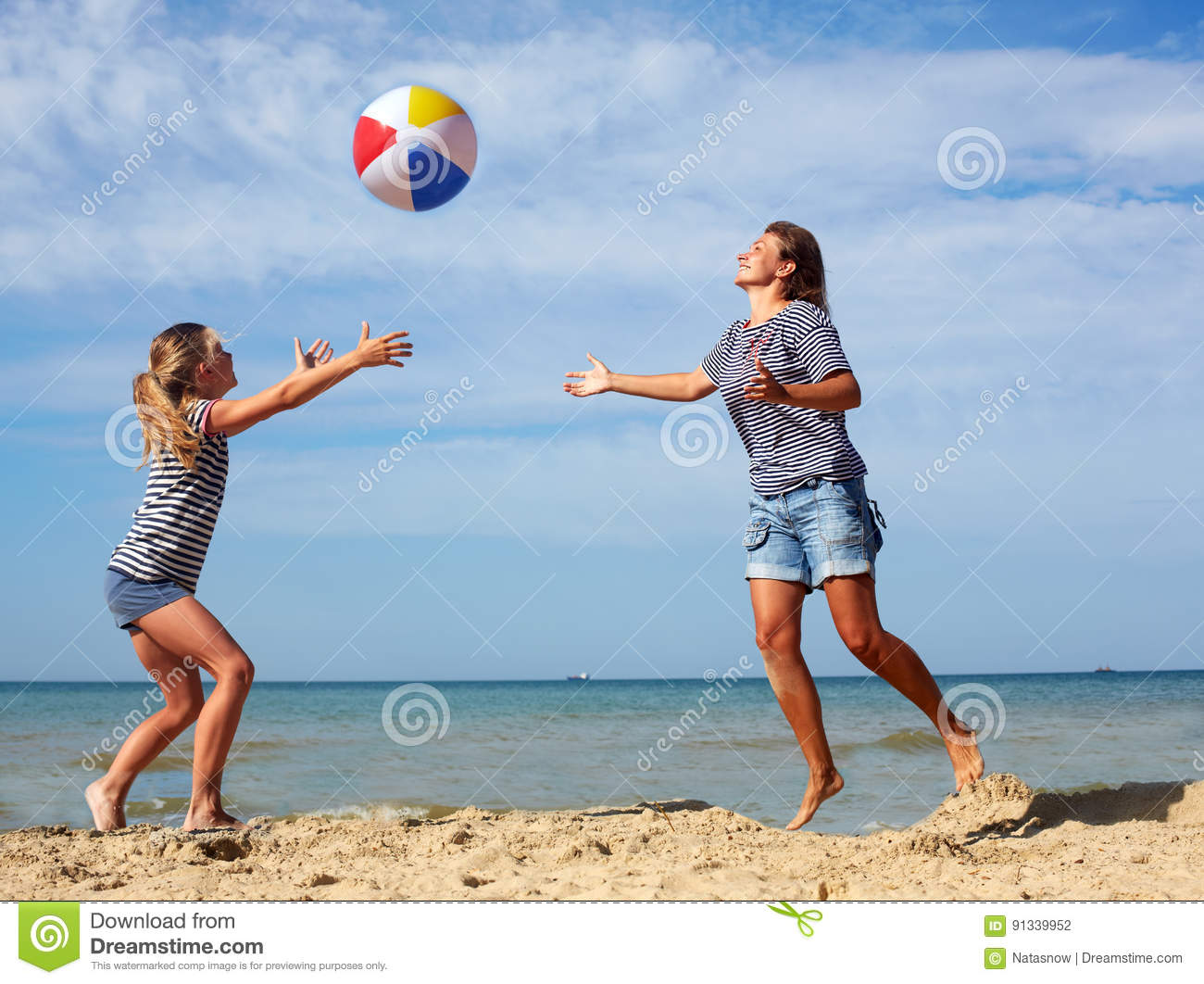 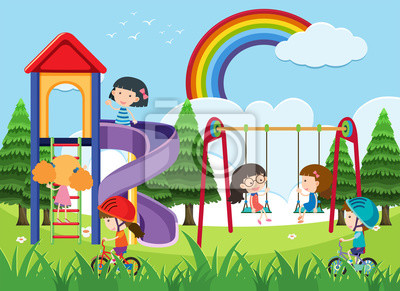     3.Obejrzyj film i spróbuj razem z rodzicami pobawić się – https://www.youtube.com/watch?v=XFwzAmemdpQ  4.Wspólna zabawa z piosenką „Piłka kolorowa” https://www.youtube.com/watch?v=zXgIqgGguvk  5. Dla chętnych dzieci- karty pracy 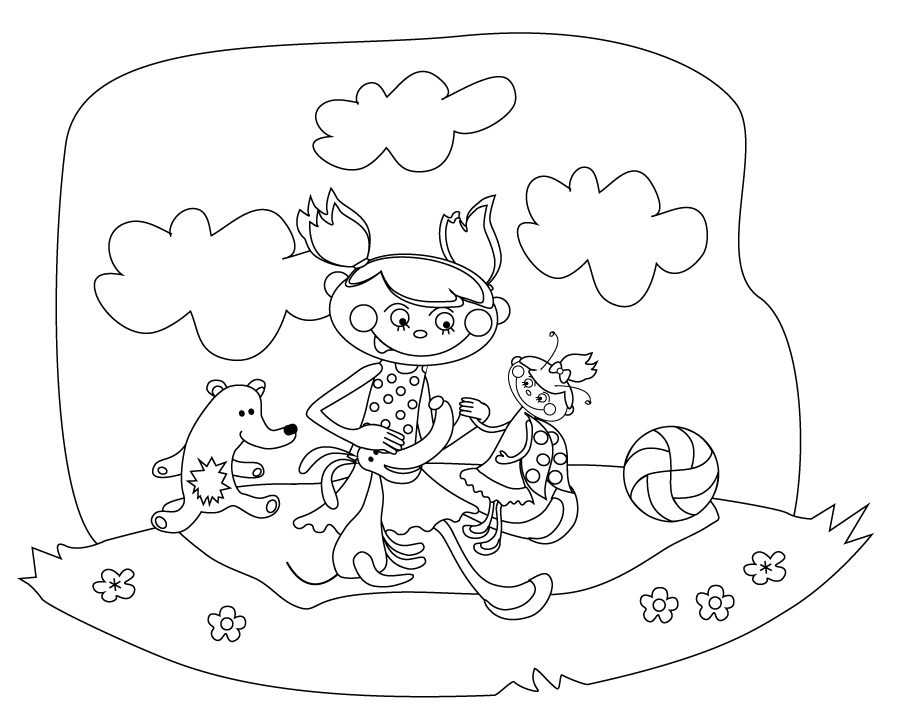 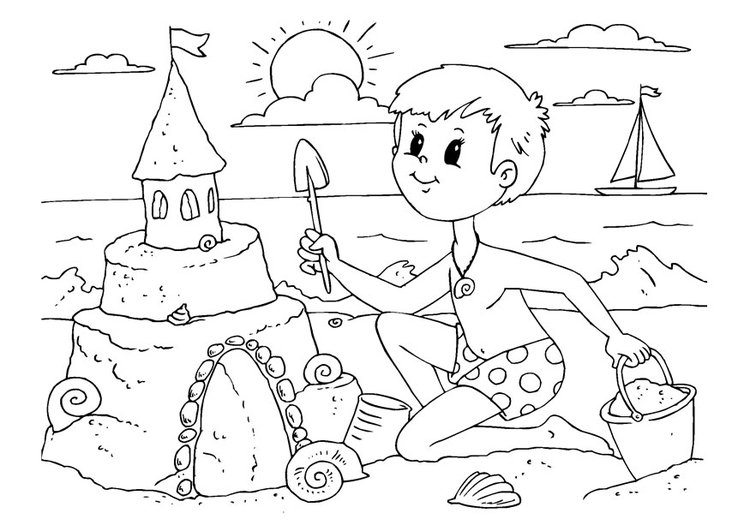 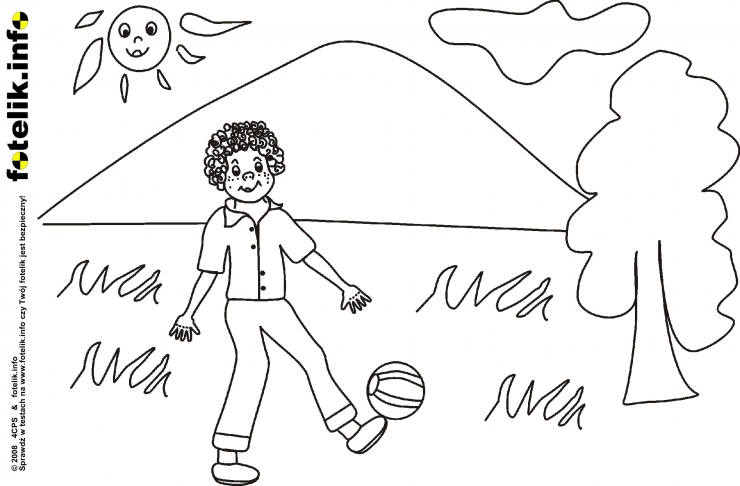 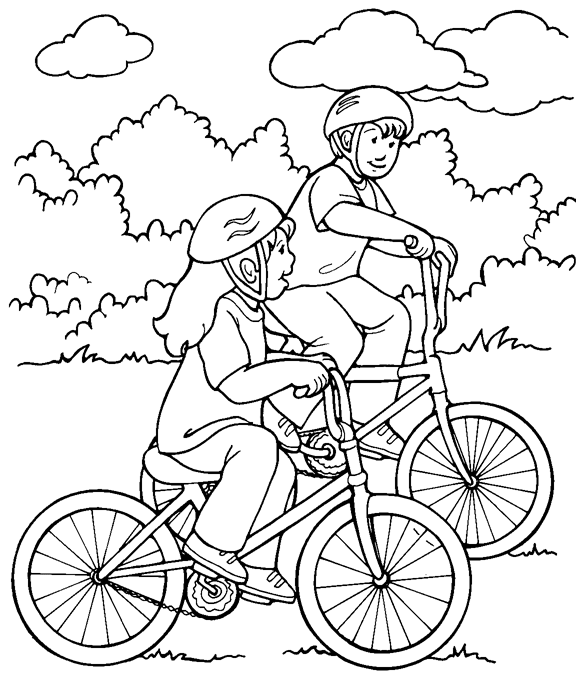 